_________________________________________________________________РЕШЕНИЕСовета Екатерининского сельского поселения Новошешминского муниципального района Республики Татарстанот  «24» октября 2016 года                                                                             № 19-32«О проекте решения Совета Екатерининского сельского поселения Новошешминского муниципального района Республики Татарстан «О внесении изменений в решение Совета Екатерининского сельского поселения Новошешминского  муниципального района Республики Татарстан от 10 марта 2015 года № 52-115 «О принятии Устава муниципального образования «Екатерининское сельское поселение» Новошешминского муниципального района Республики Татарстан,                   в новой редакции»»В соответствии с Законом Республики Татарстан от 29 сентября 2016 года             № 75 – ЗРТ «О внесении изменений в Закон Республики Татарстан «О местном самоуправлении в Республике Татарстан», Совет Екатерининского сельского поселения Новошешминского муниципального района Республики Татарстан, РЕШАЕТ:        1. Внести следующие изменения в Устав муниципального образования «Екатерининское сельское поселение» Новошешминского муниципального района Республики Татарстан», в новой редакции»», утвержденный решением Совета Екатерининского сельского поселения Новошешминского муниципального района Республики Татарстан от 10 марта 2015 года № 52-115:- ч.1 ст. 6 дополнить словами «осуществление мероприятий в сфере профилактики правонарушений, предусмотренных Федеральным законом от 23 июня 2016 года № 182 – ФЗ «Об основах системы профилактики правонарушений системы профилактики правонарушений в Российской Федерации»;- ч.2 ст. 50 дополнить словами «осуществляет мероприятия в сфере профилактики правонарушений, предусмотренных Федеральным законом от 23 июня 2016 года № 182 – ФЗ «Об основах системы профилактики правонарушений системы профилактики правонарушений в Российской Федерации».2. Утвердить порядок учета предложений к проекту изменений, вносимых в Устав муниципального образования «Екатерининское сельское поселение» Новошешминского муниципального района Республики Татарстан» (Приложение № 1).  3. Настоящий проект решения Совета Екатерининского сельского поселения Новошешминского муниципального района Республики Татарстан «О проекте решения Совета Екатерининского сельского поселения Новошешминского муниципального района Республики Татарстан «О внесении изменений в решение Совета Екатерининского сельского поселения Новошешминского муниципального района Республики Татарстан  от 10 марта 2015 года № 52-115 «О принятии Устава муниципального образования «Екатерининское сельское поселение» Новошешминского муниципального района Республики Татарстан, в новой редакции»» принять и вынести на публичные слушания               (Приложение № 1).	4. Провести публичные слушания по проекту решения Совета Екатерининского сельского поселения Новошешминского муниципального района Республики Татарстан «О внесении изменений в решение Совета Екатерининского сельского поселения Новошешминского муниципального района от 10 марта 2015 года № 52-115 «О принятии Устава муниципального образования «Екатерининское сельское поселение» Новошешминского муниципального района Республики Татарстан, в новой редакции»  3 ноября 2016 года  в 10 часов  по адресу: ул. Приовражная, д.9,  с. Слобода Екатерининская, Новошешминский район, Республика Татарстан. Порядок организации публичных слушаний, порядок проведения публичных слушаний и порядок учета предложений граждан по вопросам публичных слушаний осуществляется в соответствии с  «Положением о публичных слушаниях  Екатерининского сельского поселения Новошешминского муниципального района», утвержденного  решением  Совета Екатерининского сельского поселения Новошешминского муниципального района Республики Татарстан от 27 ноября 2006 года № 10-48                                                                                             	5. Совету Екатерининского сельского поселения Новошешминского муниципального района обеспечить проведение публичных слушаний, прием и учет предложений граждан по указанному проекту решения Совета Екатерининского сельского поселения Новошешминского муниципального района Республики Татарстан.6. Постоянной комиссии  по законности, землепользованию и благоустройству территорий доработать проект решения Совета Екатерининского сельского поселения Новошешминского муниципального района Республики Татарстан с учетом предложений, высказанных на публичных слушаниях и поступивших в ходе обсуждения, и внести на рассмотрение заседания Совета Екатерининского сельского поселения Новошешминского муниципального района Республики Татарстан.7. Обнародовать (опубликовать) настоящее решение на официальном сайте Екатерининского сельского поселения Новошешминского муниципального района, на официальном сайте официального портал правовой информации Республики Татарстан и на информационных стендах сельского поселения расположенных по адресу: Республика Татарстан, Новошешминский район, с. Слобода Екатерининская, ул.Советская, у дома  №19а, с.Слобода Екатерининская, ул.Центральная, у дома №46, д.Новое Иванаево, ул.Центральная, у дома №29а.	8. Контроль за исполнением настоящего решения возложить на постоянную комиссию по законности, землепользованию и благоустройству территорий Совета Екатерининского сельского поселения Новошешминского муниципального района Республики Татарстан.Глава Екатерининского сельского поселенияНовошешминского муниципального района                      Н.А.БарановаПриложение № 1к решению СоветаЕкатерининского сельского поселения Новошешминского муниципального района Республики Татарстанот «24» октября 2016 года № 19-32Порядокучета предложений к проекту изменений, вносимых в Устав муниципального образования «Екатерининское сельское поселение» Новошешминского муниципального района Республики Татарстан»»Предложения к проекту изменений, вносимых в Устав муниципального образования «Екатерининское сельское поселение» Новошешминского муниципального района Республики Татарстан», вносят в Совет Екатерининского сельского поселения Новошешминского муниципального района Республики Татарстан по адресу: 423196, Республика Татарстан, Новошешминский район, с. Слобода Екатерининская ул. Приовражная, д.9  в письменной форме секретарю Исполнительного комитета Екатерининского  сельского поселения Новошешминского муниципального района Республики Татарстан.	Предложения принимаются в рабочие дни с 08.00 до 16.30 часов со дня обнародования на официальном портале правовой информации Республики Татарстан в информационно – телекоммуникационной сети «Интернет» по: http: //pravo.tatarstan.ru.Заявки на участие в публичных слушаниях с правом выступления подаются по адресу: 423196, Республика Татарстан, Новошешминский район,    с. Слобода Екатерининская, ул. Приовражная, д. 9  лично или по почте                           (с пометкой на конверте «обсуждение Устава»).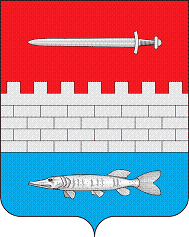 СОВЕТ ЕКАТЕРИНИНСКОГО СЕЛЬСКОГО ПОСЕЛЕНИЯНОВОШЕШМИНСКОГОМУНИЦИПАЛЬНОГО РАЙОНАРЕСПУБЛИКИ ТАТАРСТАН423196, РТ Новошешминский район с. Сл.Екатерининская, ул. Приовражная д. 9.тел.: (8-4348) 3-67-36, факс: (8-4348) 3-67-36ТАТАРСТАН РЕСПУБЛИКАСЫЯҢА ЧИШМӘМУНИЦИПАЛЬ РАЙОНЫ ЕКАТЕРИНА АВЫЛ  ҖИРЛЕГЕ СОВЕТЫ423196, РТ Яңа Чишмә районы ,Екатерина  авылы,  Приовражная урамы, 9тел.: (8-4348)3-67-36 факс: (8-4348) 3-67-36СОВЕТ ЕКАТЕРИНИНСКОГО СЕЛЬСКОГО ПОСЕЛЕНИЯНОВОШЕШМИНСКОГОМУНИЦИПАЛЬНОГО РАЙОНАРЕСПУБЛИКИ ТАТАРСТАН423196, РТ Новошешминский район с. Сл.Екатерининская, ул. Приовражная д. 9.тел.: (8-4348) 3-67-36, факс: (8-4348) 3-67-36ТАТАРСТАН РЕСПУБЛИКАСЫЯҢА ЧИШМӘМУНИЦИПАЛЬ РАЙОНЫ ЕКАТЕРИНА АВЫЛ  ҖИРЛЕГЕ СОВЕТЫ423196, РТ Яңа Чишмә районы ,Екатерина  авылы,  Приовражная урамы, 9тел.: (8-4348)3-67-36 факс: (8-4348) 3-67-36